#РоссийскийДетскийДедМороз #РДДМ #ДвижениеПервых.В канун Нового года наши ребята из Первичного отделения «Движение Первых» участвовали в Акции «Российский детский Дед Мороз». Участники поздравили тех, кто в новогоднюю ночь и последующую выходную неделю не сможет полноценно отметить долгожданное событие из-за рабочих смен. Дед Мороз и Снегурочка, а также все, кто хотел присоединиться к поздравлениям, в течение недели с 18 по 23 декабря поздравляли медицинских работников, работников Почты России, сотрудников магазинов, директоров КДЦ, работников сельхозпредприятий населенных пунктов Пружинино, Митино, Остров. Ребята поздравляли сотрудников  теплыми словами, вручали открытки и сделанные собственными руками новогодние веночки. Благодаря Акции, Первым удалось создать  атмосферу праздника занятым на работе взрослым. С наступающим Новым годом!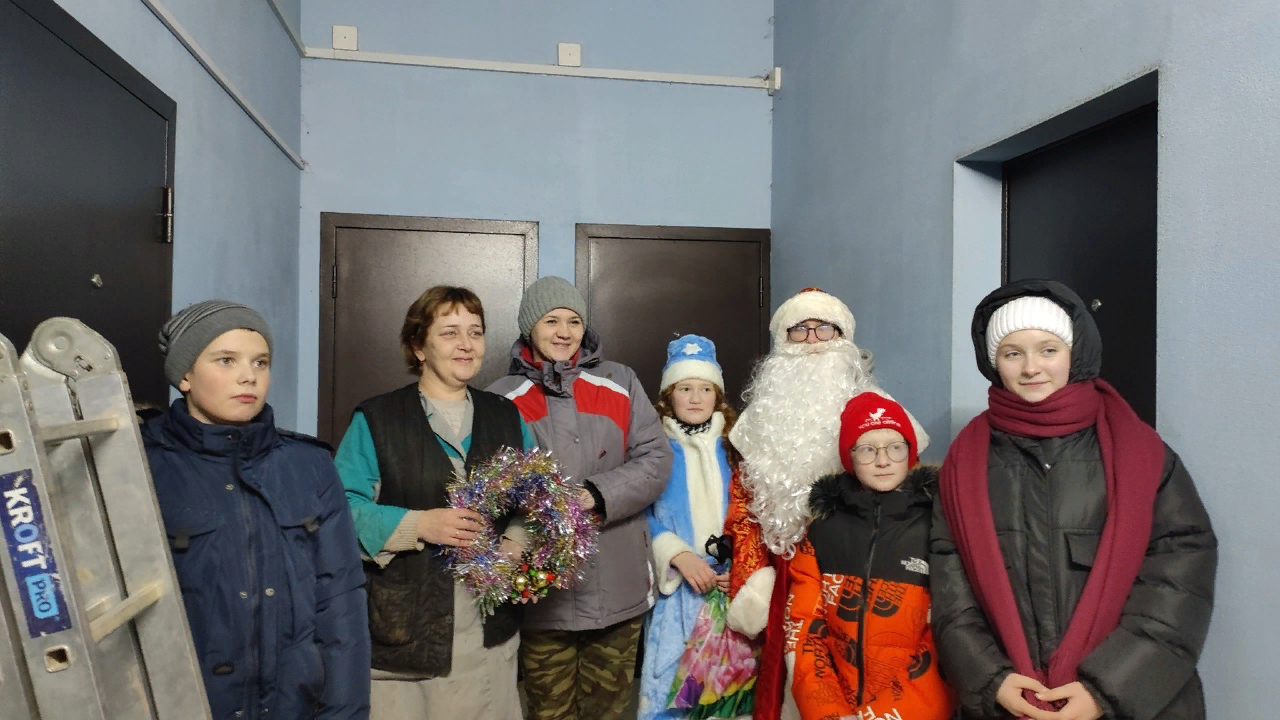 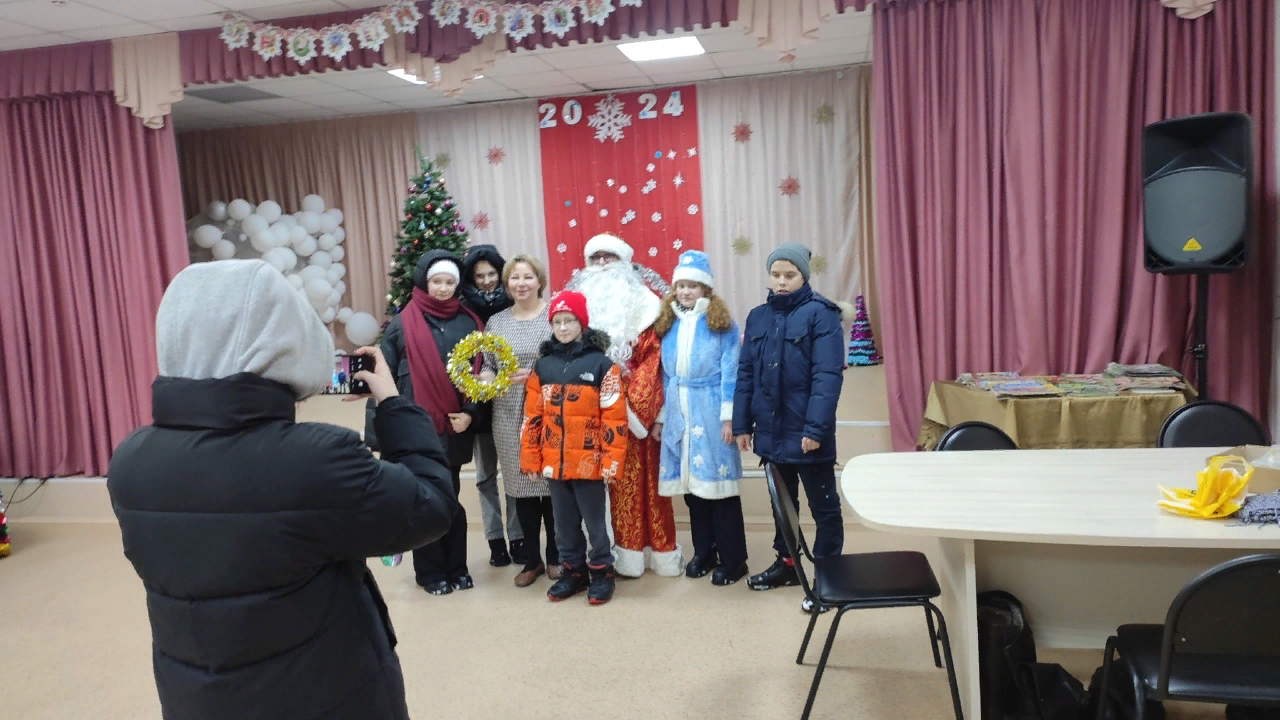 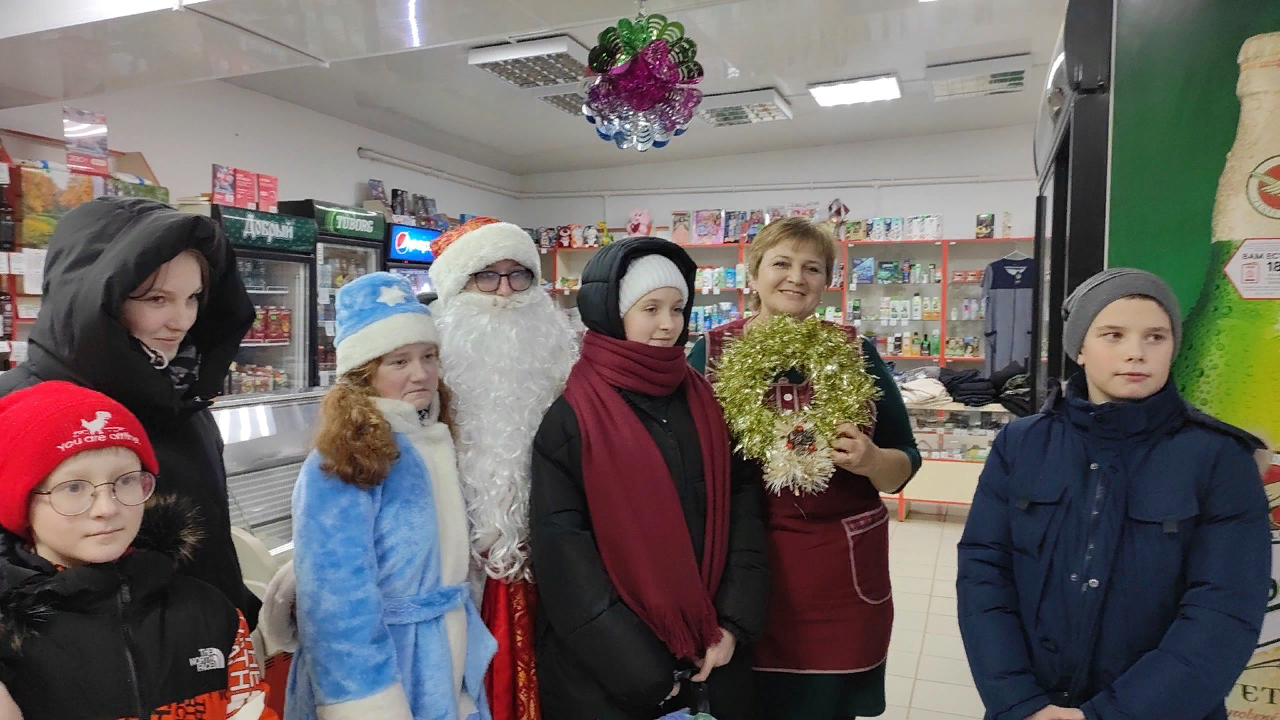 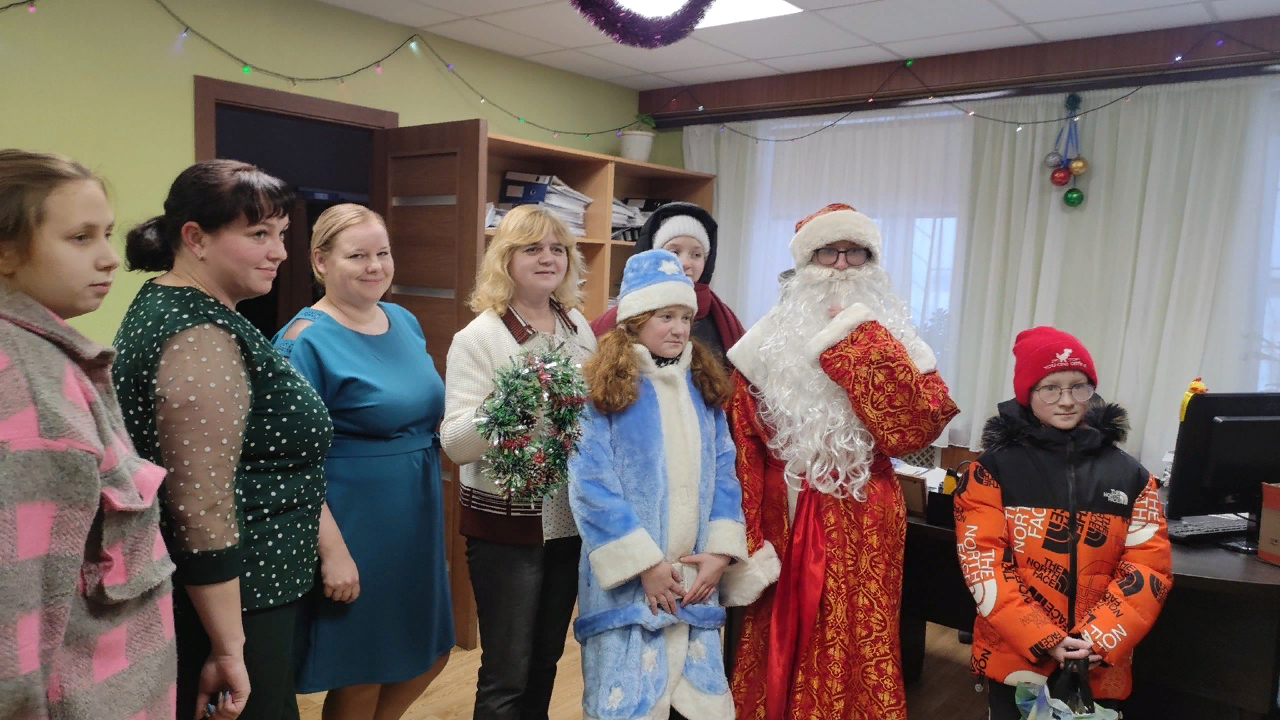 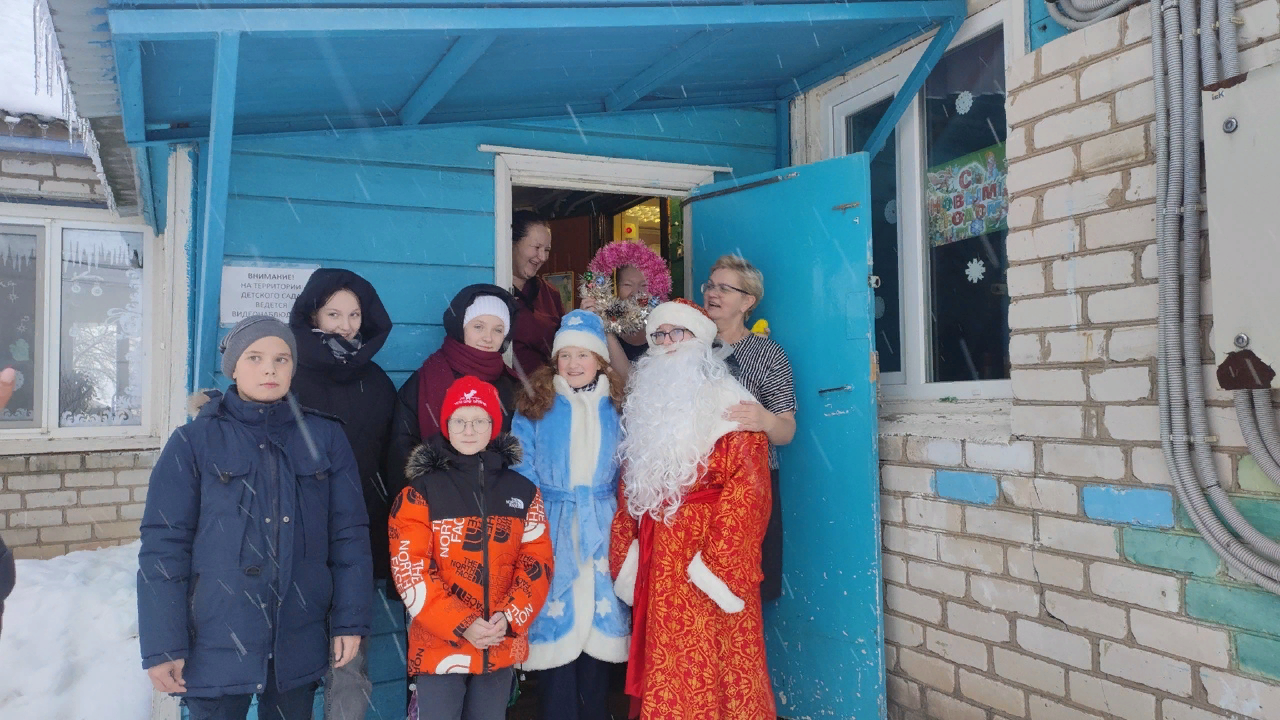 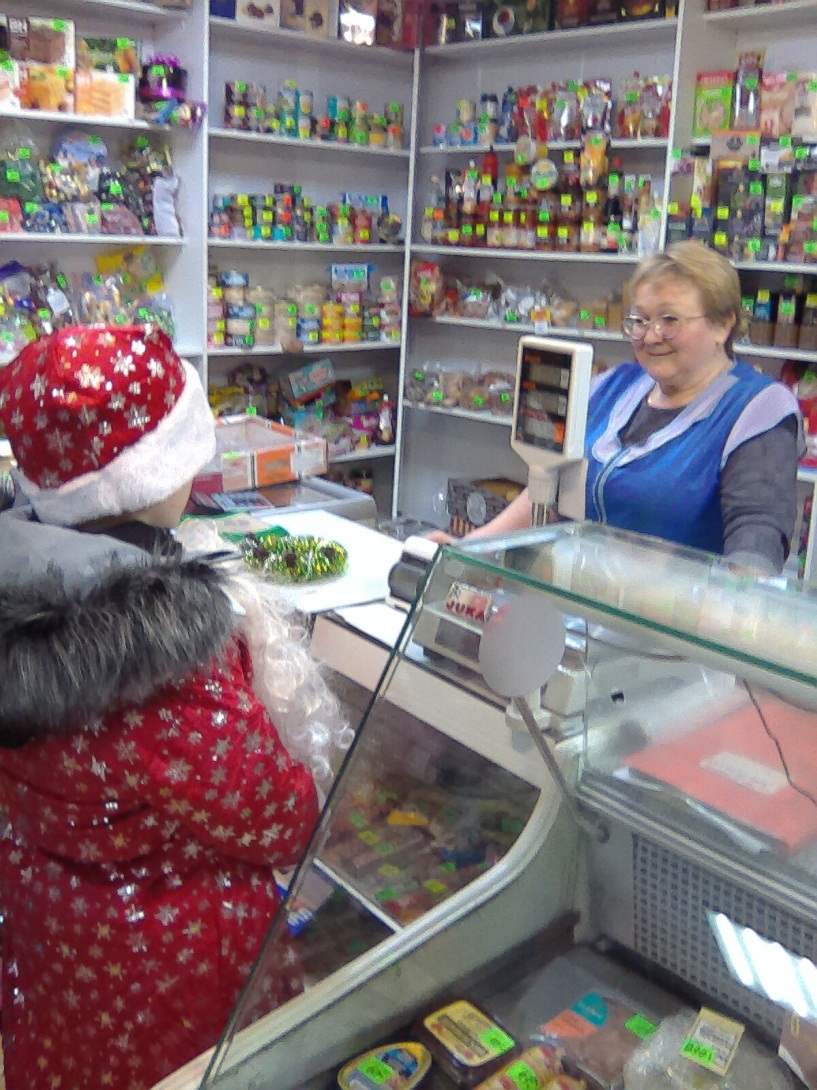 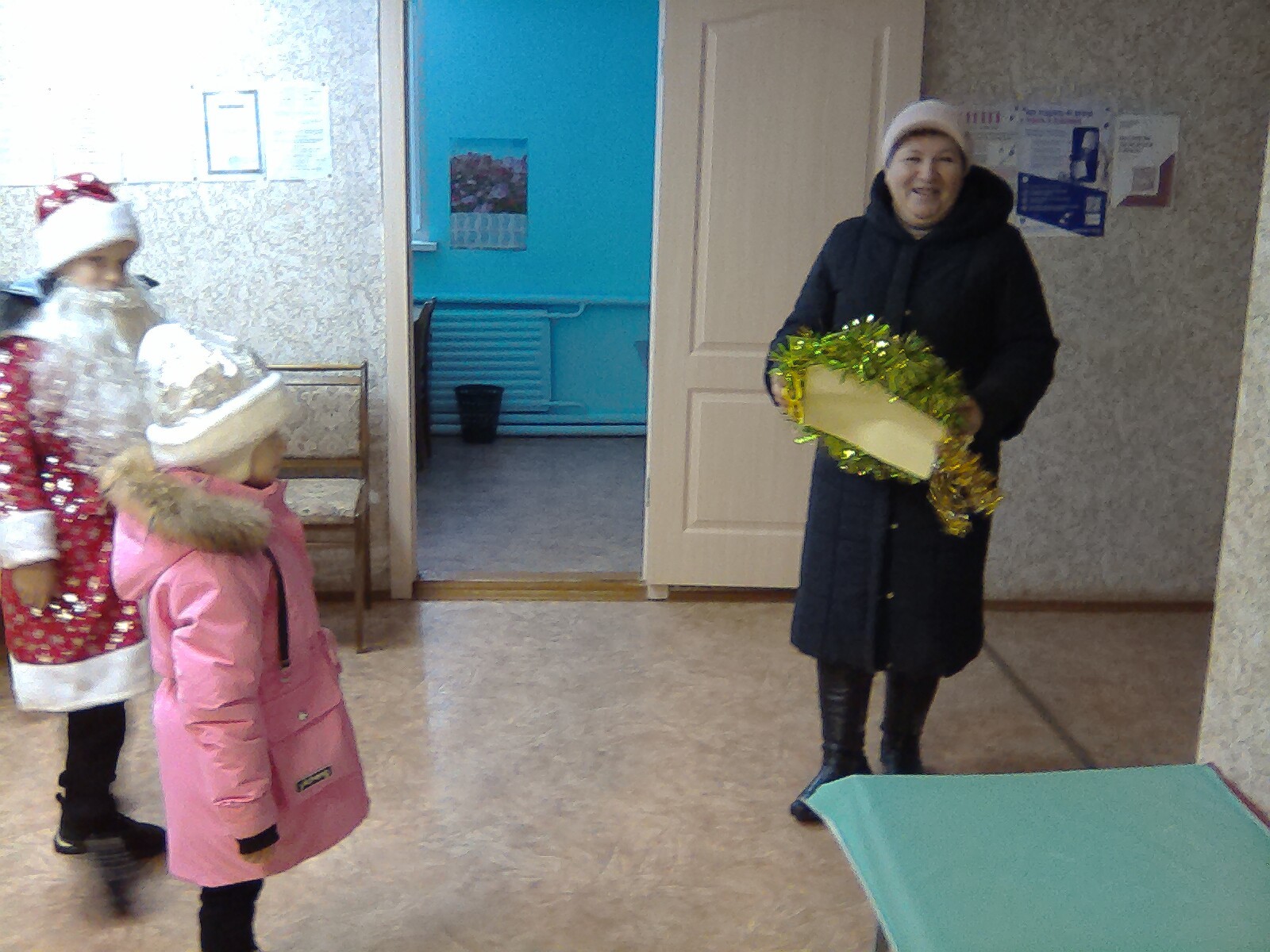 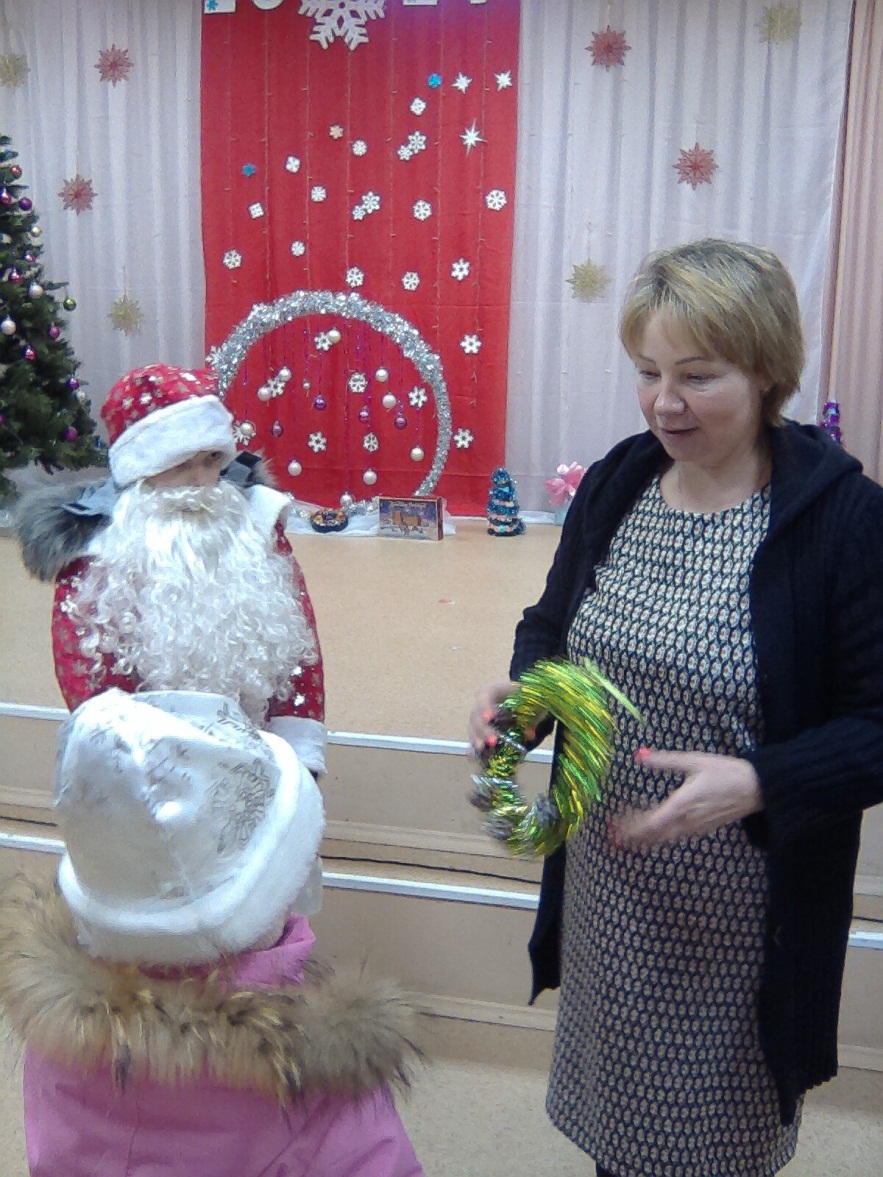 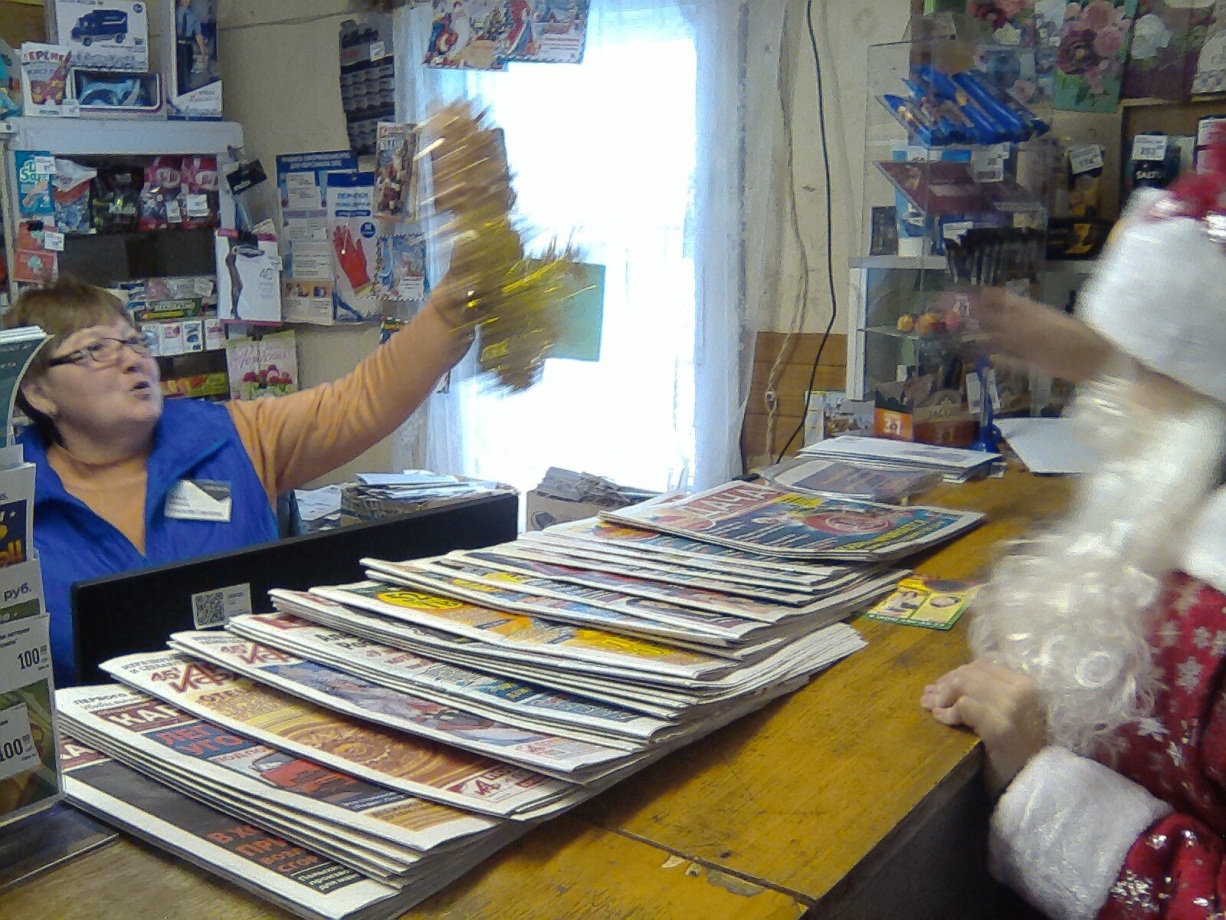 